                 Лексическая тема с 20.04.20 по 24.04.20 « Перелетные птицы»Первая и вторая младшая группаЦель: Воспитывать у детей любовь и бережное отношение к птицам; желание помогать им, расширять знания о птицах, их   внешнем виде и повадках; развивать речьБеседа  -«Вот какие птички, птички-невелички» ( показать какие птицы живут у нас)- Перелетные птицы ( показать и рассказать ребенку что эти птицы на зиму улетают, а весной прилетают)Упр. для развития мелк. моторики рук-: «Покрошить хлеб для птиц.»Мало-подвижная игра . «Поймай птичку» Рисование «Нарисуем веточки для птиц»Цель: Продолжать вызывать у детей интерес к действиям с пластическими материалами.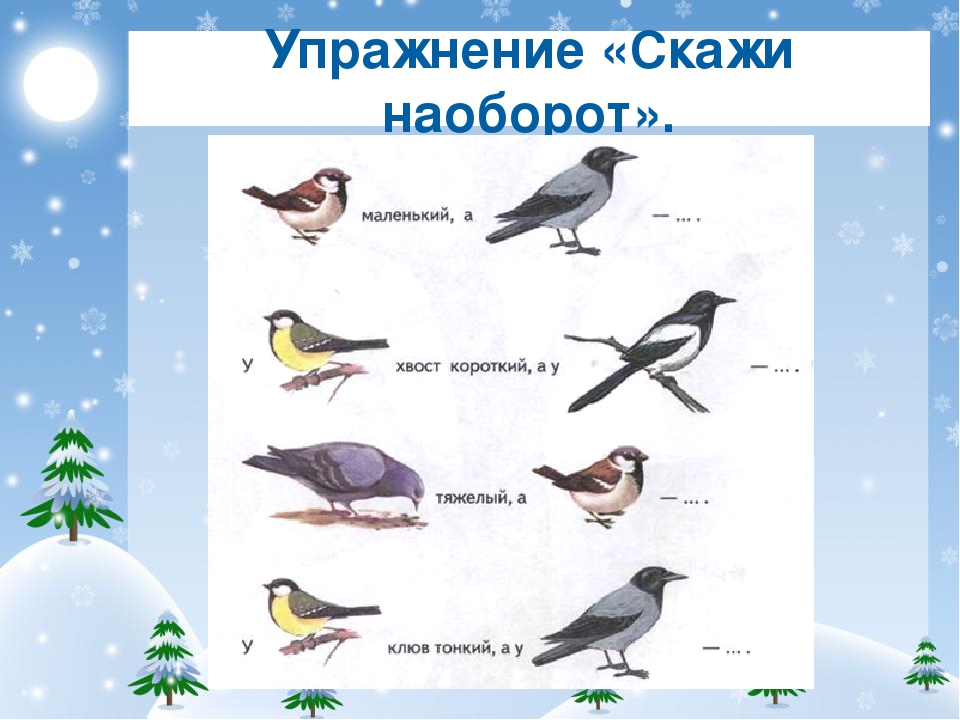 